بدينوسيله گواهي مي گردديك نسخه از پروپوزال /پايان نامه پرينت شده آقا /خانم ـــــــــــــــــــــــــــــ                                          دانشجوي رشته ـــــــــــــــــــــــــــــــــــــــــــــ  در مقطع   ــــــــــــــــــــــــــــــ كه در                                                      در موضوع : ــــــــــــــــــــــــــــــــــــــــــــــــــــــــــــــــــــــــــــــــــــــــــــــ               ـــــــــــــــــــــــــــــــــــــــــــــــــــــــــــــــــــــــــــــــــــــــــــــــــــــــ                                                                                                                                                              و به راهنمايي استاد محترم دكتر ــــــــــــــــــــــــــــ تهيه شده است را دريافت نموده ام و در جلسه دفاع در تاريخ   ـــــــــــــــــ     ساعت  ــــــــــــــــــــ    حضور خواهم يافت.فرم تاييد اساتيد براي جلسه دفاع از پروپوزال و پايان نامهفرم تاييد اساتيد براي جلسه دفاع از پروپوزال و پايان نامه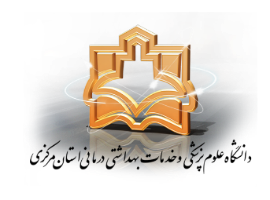 IUMS-AE-AT-FR-MS/01تاريخ اخذ فرم :هيات داوراننام و نام خانوادگي امضاءاساتيد راهنما1-2-3-اساتيد مشاور1-2-3-داوران1-مدير گروه :2-داخل گروه :3-خارج از گروه:4-خارج از دانشگاه:ناظر آموزشدكتر امير الماسي 